Titel interventieWerkblad beschrijving interventieGebruik de handleiding bij dit werkbladDatum: Het werkblad (versie mei 2015) dat gebruikt is voor het maken van deze interventiebeschrijving, is een gezamenlijkwerkblad van de volgende organisaties: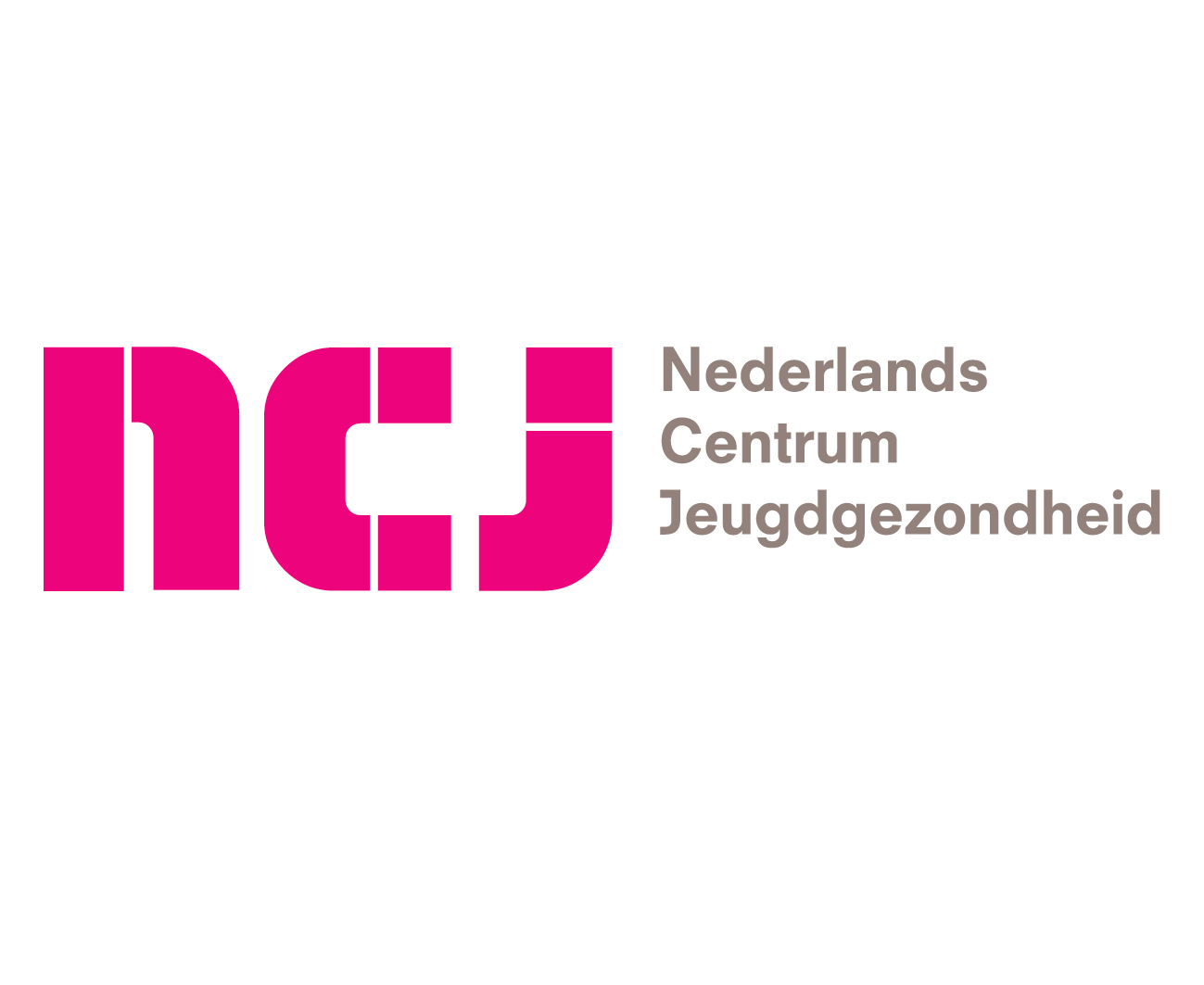 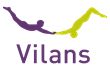 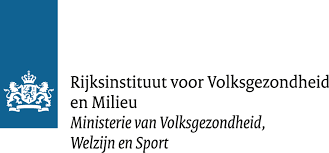 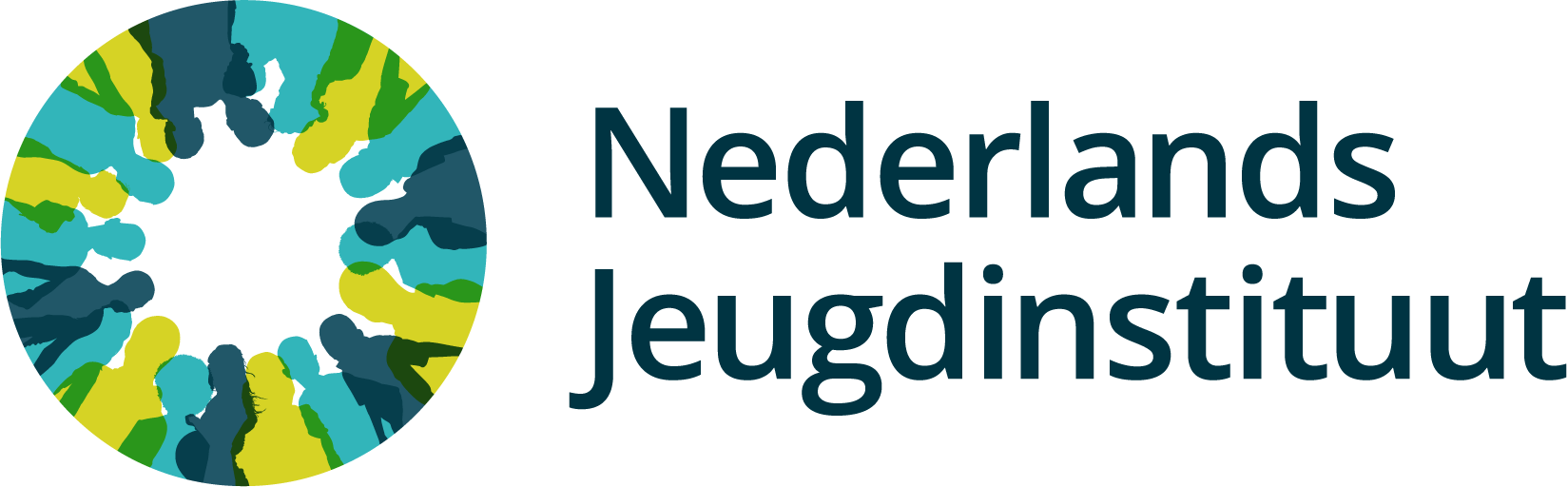 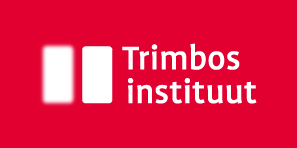 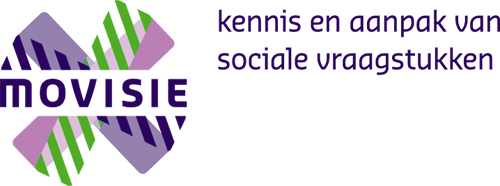 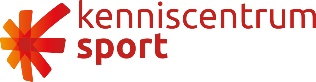 ColofonOntwikkelaar / licentiehouder van de interventieNaam organisatie :E-mail :Telefoon :Website (van de interventie):ContactpersoonVul hier de contactpersoon voor de interventie in, wanneer deze afwijkt van de ontwikkelaar of licentiehouder.Naam :E-mail :Telefoon :Referentie in verband met publicatieNaam auteur interventiebeschrijving :Titel interventie :Databank(en) :Plaats, instituut :Datum :Het werkblad is een invulformulier voor het maken van een interventiebeschrijving, geordend naar onderwerp (doelgroep, doel, enzovoort). De onderwerpen volgen de criteria voor beoordeling. De interventiebeschrijving is een samenvatting van de beschikbare schriftelijke informatie over de interventie voor de bezoeker van de databanken effectieve interventies en voor de erkenningscommissie interventies. De informatie is van belang voor de beoordeling van de kwaliteit, effectiviteit en randvoorwaarden van de interventie. Kijk bij het invullen in de handleiding die bij dit werkblad hoort.InhoudColofon	3Inhoud	4Samenvatting	51.	Uitgebreide beschrijving	6Beschrijving interventie	61.1	Doelgroep	61.2	Doel	71.3	Aanpak	72.	Uitvoering	83.	Onderbouwing	94.	Onderzoek	104.1	Onderzoek naar de uitvoering – max 600 woorden per onderzoek	104.2	Onderzoek naar de behaalde effecten – max 600 woorden per onderzoek	104.3	 Praktijkvoorbeeld - max 600 woorden	105.	Samenvatting Werkzame elementen – maximaal 250 woorden	116.	Aangehaalde literatuur	12SamenvattingEén A-4tje, maximaal 600 woordenKorte samenvatting van de interventie – max 150 woorden Doelgroep – max 50 woordenDoel – max 50 woordenAanpak – max 50 woordenMateriaal – max 50 woordenOnderzoek – max 100 woordenUitgebreide beschrijvingBeschrijving interventieHet werkblad is ook geschikt voor een samenvattende beschrijving van complexe of samengestelde interventies. Dit zijn interventies die uit twee of meer afzonderlijke onderdelen bestaan. Denk aan interventies met aparte onderdelen voor verschillende doelgroepen, zoals een leefstijlinterventie die zowel gericht is op de community als op de school als op de individuele docent. Of aan interventies met verschillende modules die bij een doelgroep ‘op maat’ worden toegepast.Naarmate er meer onderdelen zijn is het aan te bevelen de structuur visueel weer te geven in een schema. Dit geldt met name voor de subdoelen en voor de aanpak van de interventie. Zie ook de aanwijzingen in de handleiding.1.1	Doelgroep Uiteindelijke doelgroep – max 100 woorden Wat is de uiteindelijke doelgroep van de interventie? Intermediaire doelgroep – max 100 woorden Zijn er intermediaire doelgroepen? Zo ja, welke? Selectie van doelgroepen – max 250 woordenHoe wordt de (intermediaire)doelgroep geselecteerd? Zijn er contra-indicaties? Zo ja, welke?Betrokkenheid doelgroep – max 150 woordenWas de doelgroep betrokken bij de (door)ontwikkeling van de interventie, en op welke manier?1.2	Doel Hoofddoel – max 100 woordenWat is het hoofddoel van de interventie?Subdoelen – max 350 woordenWat zijn de subdoelen van de interventie? Indien van toepassing: welke subdoelen horen bij welke intermediaire doelgroepen of subdoelgroep(en)? 1.3	Aanpak Opzet van de interventie – max 200 woorden Hoe is de opzet van de interventie en wat is de omvang (duur, aantal contacten – indien van toepassing)?Voeg hier eventueel een schema in.Inhoud van de interventie – max 1200 woorden Welke concrete activiteiten worden uitgevoerd en -eventueel- in welke volgorde? Geef geen uitputtende beschrijving van activiteiten; het is voldoende als de lezer zich een beeld kan vormen van wat er gedaan wordt en hoe dit gedaan wordt.Indien van toepassing per onderdeel samenvatten. Vergeet niet aandacht te besteden aan de werving. Bij interventies op maat: geef aan wat op basis van welke criteria wanneer wordt uitgevoerd. Geef ook aan wat minimaal moet worden uitgevoerd om de gestelde doelen te behalen. UitvoeringMaterialen – max 200 woorden Welke materialen zijn beschikbaar voor de uitvoering, werving en evaluatie van de interventie? Locatie en type organisatie – max 200 woordenWaar kan de interventie uitgevoerd worden en welk(e) soort(en) organisatie(s) kan/kunnen de interventie uitvoeren?Opleiding en competenties van de uitvoerders – max 200 woorden Wie zijn de uitvoerders en welke opleiding en competenties hebben zij nodig?Kwaliteitsbewaking – max 200 woorden Hoe wordt de kwaliteit van de interventie bewaakt?Randvoorwaarden – max 200 woordenWat zijn de organisatorische en contextuele randvoorwaarden voor een goede uitvoering van de interventie?Implementatie – max 200 woorden Is er een systeem voor implementatie? Geef een samenvatting.Kosten – max 200 woorden Wat zijn de kosten van de interventie? Benoem daarbij de personele (in aantallen uren) en de materiële kosten.OnderbouwingProbleem – maximaal 400 woorden Voor welk probleem of (mogelijk) risico is de interventie ontwikkeld? Omschrijf aard, ernst, spreiding en gevolgen.Oorzaken – max 400 woorden Welke factoren veroorzaken het probleem of (mogelijk) risico?Aan te pakken factoren – max 200 woorden Welke factoren pakt de interventie aan en welke onder 1.2 benoemde (sub)doelen horen daarbij? Verantwoording – max 1000 woorden Maak aannemelijk dat met deze aanpak ook daadwerkelijk de doelen bij deze doelgroep bereikt kunnen worden.Onderzoek4.1	Onderzoek naar de uitvoering – max 600 woorden per onderzoekWat is op basis van het beschikbare onderzoek bekend over de uitvoering van de interventie?Beschrijf kort welke onderzoeken zijn gedaan en wat daarvan de uitkomsten waren. Stuur bij het indienen van het werkblad de volledige publicatie van ieder genoemd onderzoek mee. Beschrijf per onderzoek:De titel, auteurs, organisatie en jaar van uitgave (indien gepubliceerd) Het type onderzoek, de onderzoeksmethode en de omvang van het onderzoekEen samenvatting van de meest relevante uitkomsten met betrekking tot inzicht in de mate waarin activiteiten zijn uitgevoerd volgens plan, het bereik van de interventie, de waardering en ervaring van de uitvoerders en doelgroep, succes- en faalfactoren, en -indien beschikbaar- de uitvoerbaarheid, de randvoorwaarden en de omgevingsvariabelen.4.2	Onderzoek naar de behaalde effecten – max 600 woorden per onderzoekWat is op basis van het beschikbare onderzoek bekend over de behaalde effecten met de interventie?Beschrijf kort welke onderzoeken zijn gedaan en wat daarvan de uitkomsten waren. Stuur bij het indienen van het werkblad de volledige publicatie van iedere genoemde studie mee. Beschrijf per onderzoek:De titel, auteurs, organisatie en jaar van uitgave Het type onderzoek, de meetinstrumenten en de omvang van het onderzoekEen samenvatting van de meest relevante uitkomsten met betrekking tot het bereik van de interventie, de gevonden effecten en -indien beschikbaar- de door de doelgroep ervaren effectiviteit en de mate waarin de veronderstelde werkzame elementen daadwerkelijk zijn uitgevoerd.4.3	 Praktijkvoorbeeld - max 600 woorden Beschrijf, indien beschikbaar, in max. 600 woorden een praktijkvoorbeeld van de uitvoering van de interventie: hoe was de situatie voor, tijdens en na de interventie? Samenvatting Werkzame elementen – maximaal 250 woordenWat zijn de werkzame elementen van deze interventie waardoor de gestelde doelen bij de doelgroep gerealiseerd worden? Geef een puntsgewijs overzicht van de belangrijkste werkzame elementen van de interventie. Denk daarbij aan inhoudelijke en praktische elementen.Aangehaalde literatuurMaak een alfabetische lijst van alle in deze beschrijving aangehaalde literatuur en gebruik hiervoor de APA-normen (variant met kleine letters, zie aanwijzingen in de handleiding).